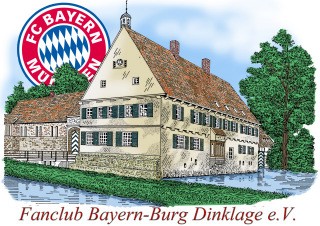 FC Bayern – Fanclub Bayern-Burg Dinklage e. V.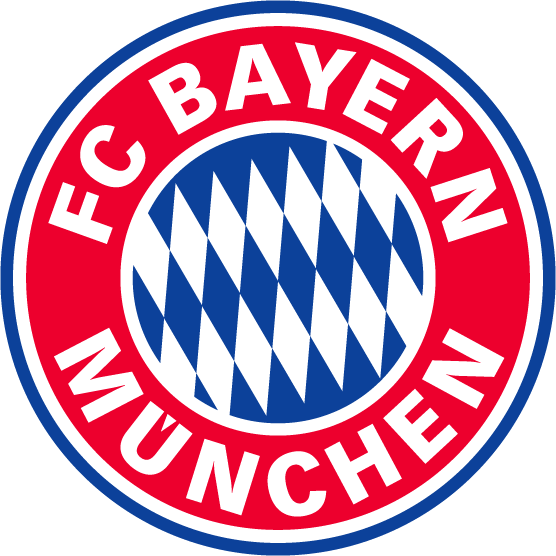 AufnahmeantragName:	     		Vorname:	     Straße:	     PLZ / Ort:  	     Geb.-Datum:	     Telefon:	     Telefax:	     E-Mail:	     Evtl. Mitglieds-Nr. beim FCB:      Eintrittsdatum Fanclub: 	      Eigenhändige Unterschrift:	                   ________________________________________	                                     - Bei Minderjährigen Unterschrift der Erziehungsberechtigten -LastschrifteinzugsermächtigungHiermit ermächtige ich den FC Bayern-Fanclub „Bayern-Burg Dinklage e. V.“ widerruflich, die von mir zu entrichtenden Zahlungen für den nach Satzung bestimmten Mitgliedsbeitrag, beginnend ab dem Mitgliedsjahr      , bei Fälligkeit von meinem Girokonto im Lastschriftverfahren einzuziehen.Meine Bankverbindung lautet wie folgt:Name und Sitz der Bank:	     IBAN des Girokontos:	     	BIC (nur aus dem Ausland erforderlich):    	     Name des Kontoinhabers:	       Wenn mein Konto die erforderliche Deckung nicht aufweist, besteht seitens des kontoführenden Instituts keine Verpflichtung zur Einlösung der Lastschrift.Ort, Datum						________________________________________		(Unterschrift) 	                   Bei Minderjährigen Unterschrift der Erziehungsberechtigten